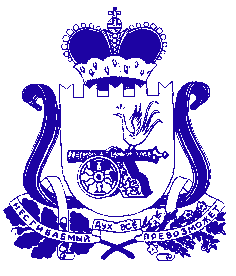 ФИНАНСОВОЕ УПРАВЛЕНИЕ АДМИНИСТРАЦИИ МУНИЦИПАЛЬНОГО ОБРАЗОВАНИЯ «ДЕМИДОВСКИЙ РАЙОН» СМОЛЕНСКОЙ ОБЛАСТИПРИКАЗот  _________ №___О внесении изменений в Порядок применения бюджетной классификации Российской Федерации в части, относящейся к местному бюджету  Внести в Порядок применения бюджетной классификации Российской Федерации в части, относящейся к местному бюджету, утвержденный приказом Финансового управления Администрации муниципального образования «Демидовский район» Смоленской области от 07.11.2022 № 21, следующие изменения:Раздел 4 «Направления расходов, увязываемые с программными (непрограммными) статьями целевых статей расходов местного бюджета» дополнить абзацами следующего содержания:«L5990 Подготовка проектов межевания земельных участков и на проведение кадастровых работПо данному направлению расходов отражаются расходы местного бюджета (включая федеральные средства, областные средства и средства местного бюджета) на подготовку проектов межевания земельных участков и на проведение кадастровых работ.».В приложение к Порядку применения бюджетной классификации Российской Федерации в части, относящейся к местному бюджету, «Перечень и коды целевых статей расходов местного бюджета», внести следующие изменения, дополнив строкой следующего содержания:Настоящий приказ вступает в силу со дня подписания.«19401L5990Подготовка проектов межевания земельных участков и на проведение кадастровых работ».Начальник Финансового управления Администрации муниципального образования  «Демидовский район» Смоленской области                    Н.П. Козлова